4.3.- ORGANIGRAMA (ANEXO)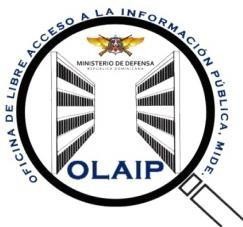 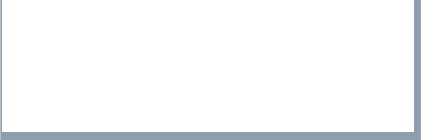 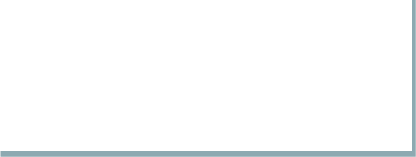 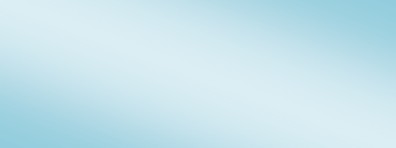 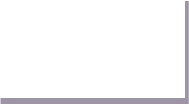 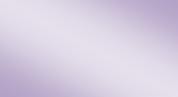 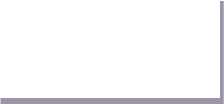 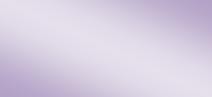 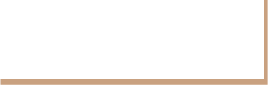 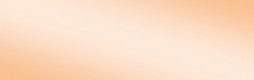 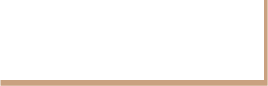 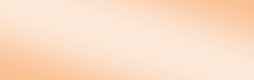 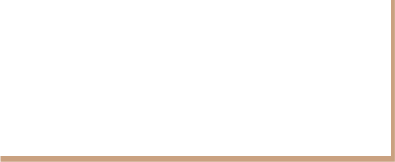 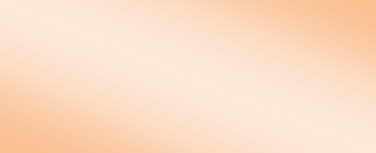 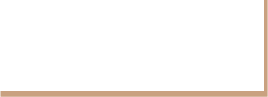 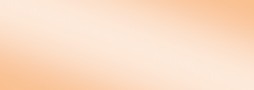 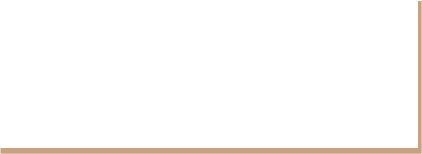 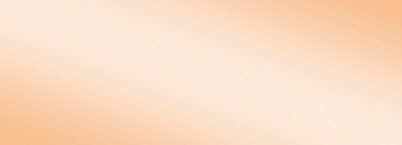 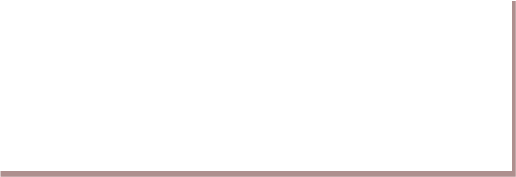 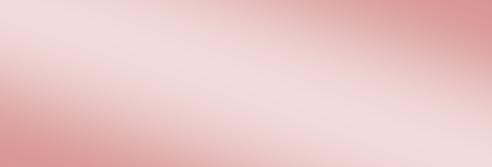 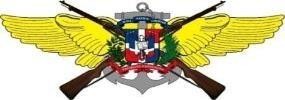 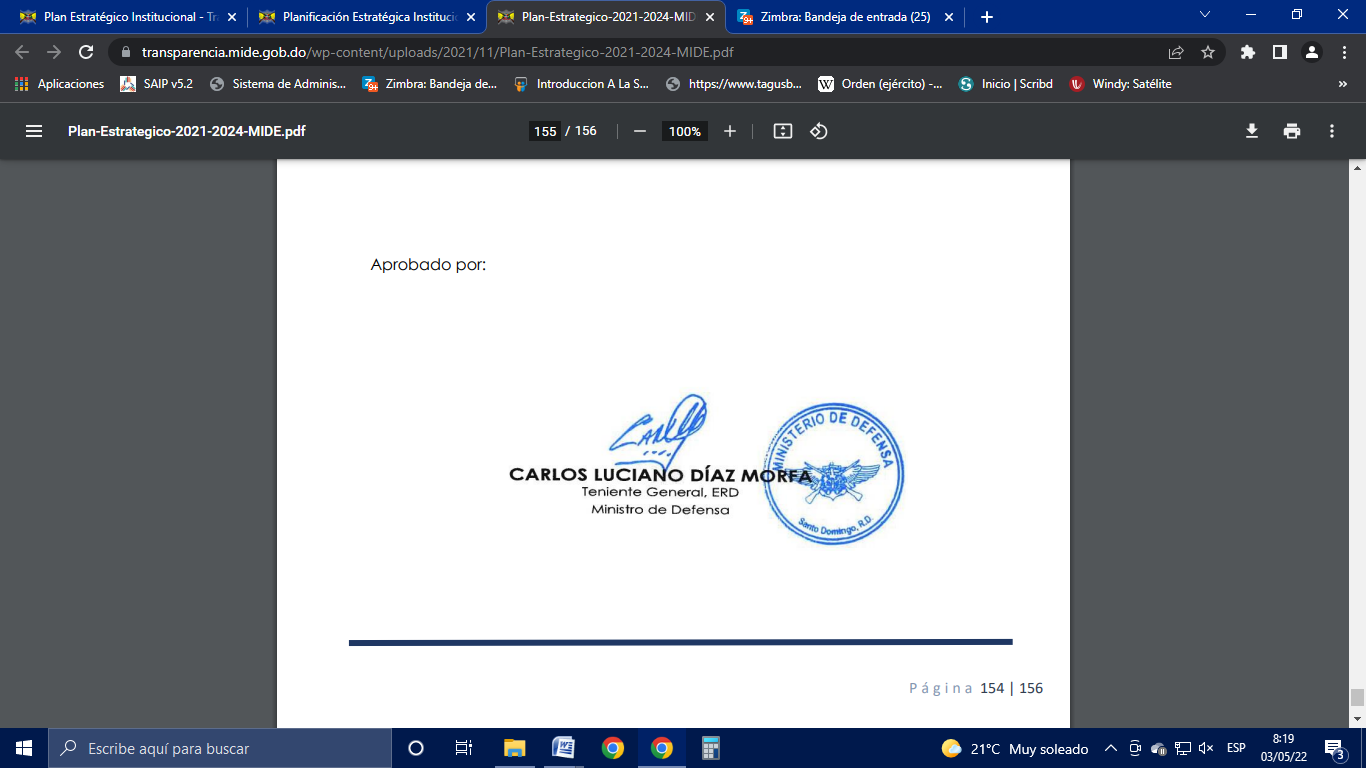 